Наказ Мінекономіки від 28.05.2010 № 597 "Про внесення змін до складу Митно-тарифної ради України" 02.06.2010 | 14:32 | Департамент державної політики у сфері зовнішньої торгівлі 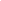 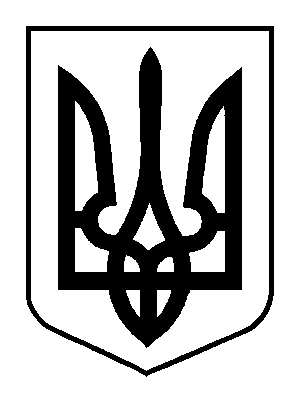 МІНІСТЕРСТВО ЕКОНОМІКИ УКРАЇНИ (Мінекономіки України)Н А К А З28.05.2010                                                                                                          № 597Київ Про внесення змін до складу Митно-тарифної ради України Відповідно до пункту 61 Положення про Митно-тарифну раду України, затвердженого   постановою  Кабінету  Міністрів  України  від  07.02.1994  № 62, НАКАЗУЮ:Унести зміни до складу Митно-тарифної ради України, затвердженого постановою Кабінету Міністрів України від 29.12.2005 № 1299 “Деякі питання Митно-тарифної ради України”, зі змінами, внесеними наказами Міністерства економіки України від 19.10.2006 № 320, від 23.11.2006 № 359, від 20.02.2007 № 45, від 27.04.2007 № 111, від 26.06.2007 № 199, від 17.08.2007 № 274, від 16.11.2007 № 388, від 14.02.2008 № 51, від 18.11.2008 № 705, від 31.03.2009 № 286, від 22.07.2009 № 758 і від 19.11.2009 № 1270, увівши до її складу:і вивівши з її складу Бойцун Наталію Євгенівну, Гамзяна Армана Григоровича, Грищенка Сергія Георгійовича, Дериволкова Степана Дмитровича, Завалевську Валентину Олександрівну, Кохана Тимофія Григоровича, Павлушу Сергія Миколайовича, Пантелеєнка Віктора Михайловича, Свищеву Світлану Іванівну, Султанського Павла Олександровича, Фоменко Катерину Олександрівну і Фудашкіна Дениса Олександровича. 